ПРОЕКТ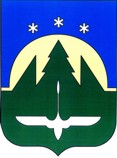 АДМИНИСТРАЦИЯ ГОРОДА ХАНТЫ-МАНСИЙСКАХанты-Мансийского автономного округа-ЮгрыПОСТАНОВЛЕНИЕот  _________________                                                                                     №  _____О внесении изменений в постановление Администрации города Ханты-Мансийска от 12.07.2013 № 803  «Об утверждении стандарта качества выполнения муниципальной работы «Оказание туристско-информационных услуг»»В целях приведения муниципальных нормативных правовых актов в соответствие с действующим законодательством Российской Федерации, руководствуясь статьей 71 Устава города Ханты-Мансийска:1. Внести в постановление Администрации города Ханты-Мансийска от 12.07.2013 № 803 «Об утверждении стандарта качества выполнения муниципальной работы «Оказание туристско-информационных услуг»» (далее – постановление) следующие изменения:1.1. п. 4 постановления изложить в следующей редакции: «Контроль за выполнением постановления возложить на заместителя Главы города Ханты-Мансийска Есину М.В.»1.2. В абзаце 5 п. 5.9.3 приложения к постановлению после слов «если ответ по существу поставленного в жалобе вопроса не может быть дан без разглашения сведений, составляющих государственную или иную охраняемую федеральным законом тайну» дополнить словами «гражданину, направившему обращение, сообщается о невозможности дать ответ по существу поставленного в нем вопроса в связи с недопустимостью разглашения указанных сведений».2. Настоящее постановление вступает в силу со дня его официального опубликования.Глава города Ханты-Мансийска                                                                              М.П. РяшинЛИСТ СОГЛАСОВАНИЯк проекту постановления Администрации города Ханты-Мансийска«О внесении изменений в постановление Администрации города Ханты-Мансийска от 12.07.2013 №803 «Об утверждении стандарта качества выполнения муниципальной работы «Оказание туристско-информационных услуг»»»Проект вносит: Линкер Анна Сергеевна – начальник управления общественных   связей   Администрации   города   Ханты-Мансийска,  тел. 35-23-12________________________Исполнитель: Лунгите Оксана Олеговна – директор МБУ «Управление по развитию туризма и внешних связей», тел. 329-789 _____________________Согласовано: Пояснительная записка к проекту постановления Администрации города Ханты-Мансийска «О внесении изменений в постановление Администрации города Ханты-Мансийска от 12.07.2013 №803  «Об утверждении стандарта качества выполнения муниципальной работы «Оказание туристско-информационных услуг»»Проект постановления Администрации города Ханты-Мансийска «О внесении изменений в постановление Администрации города Ханты-Мансийска от 12.07.2013 №803 «Об утверждении стандарта качества выполнения муниципальной работы «Оказание туристско-информационных услуг»» (далее – проект постановления) разработан в целях приведения постановления Администрации города Ханты-Мансийска от 12.07.2013 №803  «Об утверждении стандарта качества выполнения муниципальной работы «Оказание туристско-информационных услуг»» (далее – постановление) в соответствие с требованиями действующих правовых актов. Принятие настоящего проекта постановления не потребует дополнительного финансирования из бюджета города Ханты-Мансийска.Начальник управления 								 А.С. ЛинкерЛист рассылкик проекту постановления «О внесении изменений в постановление Администрации города Ханты-Мансийска от 12.07.2013 №803 «Об утверждении стандарта качества оказания муниципальной услуги «Создание условий для продвижения и предоставления туристских услуг на территории города Ханты-Мансийск»1. Первому заместителю Главы Администрации города Ханты-Мансийска Дунаевской Н.А. – 1 экз. 2. Заместителю Главы Администрации города Ханты-Мансийска Пенчукову К.Л. – 1 экз. 3. Заместителю Главы Администрации города Ханты-Мансийска Марютину Т.В. – 1 экз. 4. И.о. директора Департамента управления финансами Администрации города Ханты-Мансийска – Снисаренко И.В. – 1 экз.5. Начальнику управления общественных связей Линкер А.С. – 1 экз. 6. Начальнику юридического управления Администрации города Ханты-Мансийска – Романюку А.С. – 1 экз.7. Начальнику управления бухгалтерского учета и использования финансовых средств Администрации города Ханты-Мансийска Цараховой С.Г. – 1 экз.;8. Муниципальное бюджетное учреждение «Управление по развитию туризма и внешних связей» - 1 экз. Ф.И.О., должностьПредложения, замечанияПодписьДата получения проектаДата согласования проектаРезультаты анализа нормативного правового акта на коррупциогенностьН.А. Дунаевская,Первый заместитель Главы города Ханты-МансийскаМ.В. Есина, Заместитель Главы города Ханты-МансийскаО.И. Граф,директор Департамента управления финансами Администрации города Ханты-МансийскаИ.О. Игнатов, начальник юридического управления Администрации города Ханты-Мансийска